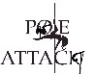 ADULT TIMETABLEMONDAY TUESDAY WEDNESDAYTHURSDAYFRIDAYSATURDAYSTUDIO 1 - POLESTUDIO 2 -POLESTUDIO 3 - AERIAL6.25pm Helen Inter Pole Fit7.30pm Laura Low Inter Pole Fit8.30pm Sian Inter Pole Fit6.25pm Von All Over Conditioning7.30pm Gita Low Inter Exotic Pole 8.30pm Laura Beginner Pole Fit6.25pm Laura Inter Aerial Silks 7.30pm Helen Inter Aerial Hoop 8.30pm Gita Inter Aerial Hoop STUDIO 1 - POLESTUDIO 2 -POLESTUDIO 3 - AERIAL6.25pm Annette Inter Pole Fit7.30pm Emma Adv Pole Fit8.35pm Annette Inter Pole Fit6.25pm Stacey Inter Pole Fit7.30pm Von Beginner Exotic Pole8.30pm Von Beginner/Low Inter Pole Fit6.25pm Emma Adv Aerial Silks 7.30pm Annette Inter Aerial HoopSTUDIO 1 - POLESTUDIO 2 -POLESTUDIO 3 - AERIAL6pm Annette Inter Pole Fit7pm Helen Advanced Pole Fit8pm Sian Beginner Pole Fit6pm Gita Stretch/Flexibility7pm FREE Open Training8pm FREE Open Training6pm Dani Beginner Trapeze7pm Annette Beginner Aerial Hoop8pm Helen Inter/Adv Aerial HoopSTUDIO 1 - POLESTUDIO 2 -POLESTUDIO 3 - AERIAL6pm Helen Inter Pole Fit7pm Helen Adv Pole Fit8pm Helen Adv Pole Fit9.05pm Gita Inter Pole Fit6pm Laura Low Inter Pole Fit7pm FREE Open Training6pm FREE Open Training7pm Annette Inter Aerial Sling 8.05pm Jayne Beginner Aerial SilksSTUDIO 1 - POLESTUDIO 2 -POLESTUDIO 3 - AERIAL6.30pm Helen Inter/Adv Exotic Pole7.30pm Gita Inter Exotic Pole6.30pm Open Training6.30pm Open TrainingSTUDIO 1 - POLESTUDIO 2 -POLESTUDIO 3 - AERIAL12pm – Emma.B -StretchTBC- Open Training (Check website for bookings)TBC- Open Training (Check website for bookings)